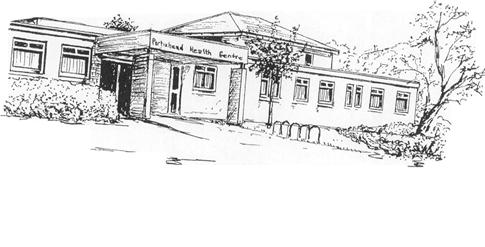 At Portishead Medical Group we will:P	: put our population at the heart of all we doM  : manage resources wiselyG 	: go the extra mile to promote health and well-beingC 	: create an honest and open cultureA 	: actively listen to our population, involve them in decisions about their careR 	: research and teach, supporting new treatments and cliniciansE 	: ensure excellent standards in primary healthcareS 	: show that we careWe ask all of our patients to support us by:Taking responsibility for your own health and minor ailments.Only ordering the medication that you need, at the right time.Recognising that medicine doesn’t always help.Respecting your fellow patients and practice staff.Attending appointments on time and cancelling appointments if necessary.Being aware that appointments are 10 minutes long.Respecting the constraints that the practice and staff have to work within.